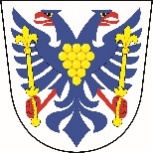 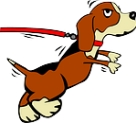 O HLÁŠENÍ POPLATKOVÉ POVINNOSTI – MÍSTNÍ POPLATK ZE PSŮObec Hradčovice, Hradčovice 168, 687 33Držitel psa – poplatník (psa starší 3 měsíců):Jméno a příjmení (název firmy):T rvalé bydliště (sídlo firmy): Telefon:   E-mail:Poplatek ze psů upravuje zákon ČNR č. 565/1990Sb. o místních poplatcích ve znění pozdějších předpisůa platná obecně závazná vyhláška obce Hradčovice o místních poplatcích (dále jen „vyhláška obce“).Poplatník bere na vědomí, že dle platné vyhlášky obce je povinen do 15 dnů ohlásit každou skutečnost, která má vliv na výši poplatku, a dále pak skutečnosti podstatné pro evidenci poplatku (úhyn psa, jeho darování nebo prodej, změna bydliště apod.). Splatnost poplatku je nejpozději do 30. 4. příslušného kalendářního roku.Prohlašuji, že veškeré údaje, které jsem v tomto tiskopise uvedl/a, jsou úplné a pravdivé. Osvobození (zaškrtněte důvod osvobození):Držitel psa, kterým je osoba nevidomá, bezmocná a osoba s těžkým zdravotním postižením, která je držitelem průkazu ZTP/P podle zvláštního právního předpisu, průkaz č. _____________Osoba provádějící výcvik psů určených k doprovodu výše uvedených osob.Osoba, které stanoví povinnost držení a používání psa zvláštní právní předpis.V  Hradčovicích  dne:______________________________podpis držitele psaVyplní vlastník psaVyplní vlastník psaVyplní vlastník psaVyplní vlastník psaVyplní Obec HradčoviceVyplní Obec HradčoviceVyplní Obec HradčovicePlemeno psaPohlavíPes/fenaStářípsaRok a měsícnarozenípes držen EvidenčníčísloRoční sazba poplatkuPoplatková pov.povinnost od